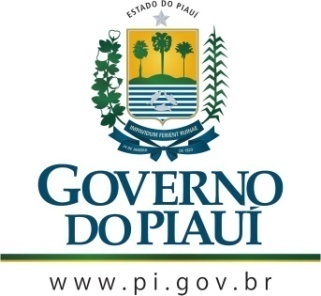 GOVERNO DO ESTADO DO PIAUÍSECRETARIA DE ESTADO DE CULTURA DO PIAUÍ - SECULTCONSELHO ESTADUAL DE CULTURAAta da Sessão Ordinária do dia 31 de outubro de 2019.Horário: 10:00 horasLocal: Sala do Plenário do Conselho Estadual de Cultura.001002003004005006007008009010011012013014015016017018019020021022023024025026027028029030031032033034035036037038039040041042043044045046047048049050051052053054055056057058059060061062063064065066067068069070071072073074075076077078079080081082083084085086087088089090091092093094095096097098099100101102103104105106107108109110111112113114115116117118119120121122123124125126127128129130131132133134135136137138139140141142143144145146147148149150151152153154155156157158159160161162163164165166167168169170171172173174178179180Aos trinta e um dias do mês de outubro do ano de dois mil e dezenove, às dez horas, na Sala de Reuniões do Conselho Estadual de Cultura, com sede na Rua Treze de Maio, 1513, no bairro Vermelha, em Teresina, capital do Estado do Piauí, reuniu-se o Colegiado. Presentes os integrantes da mesa diretora, o presidente Cineas das Chagas Santos, a vice-presidente, Maria Dora de Oliveira Medeiros Lima, os conselheiros: Nelson Nery Costa, Wilson Seraine da Silva Filho, José Itamar Guimarães Silva, Maria do Rosário Sales, Cláudia Simone de Oliveira Andrade,Antônio Vagner Ribeiro Lima e José Gilson Moreira Caland. Verificada a existência de quórum, O presidente do Conselho Estadual de Cultura, Cineas das Chagas Santos, abriu a sessão chamando a atenção para a necessidade de uma maior valorização dos que fizeram e fazem cultura no Estado do Piauí com incertezas, com pobreza e não desistem. Além disso, afirmou que todos os conselheiros presentes já estavam empossados devido à publicação do Diário Oficial e que a solenidade que ocorrerá no próximo dia 05 será apenas simbólica em tom de confraternização para mostrar a todos que, independentemente do cenário nacional atual, sempre se fará cultura. Em seguida, passou a falar da eleição para presidente do Conselho Estadual de Cultura e destacou o quão anti-democrático fora o sistema outrora utilizado. Dando continuidade, o conselheiro José Itamar Guimarães Silva apresentou duas opções de layout para os certificados que serão entregues aos homenageados da solenidade do Dia Nacional da Cultura, que ocorrerá no dia 05 de novembro. A maioria escolheu o modelo mais moderno. Ocorreu a eleição para presidente do Conselho Estadual de Cultura e o conselheiro Nelson Nery Costa foi eleito por unanimidade. O até então presidente lembrou ao seu sucessor que o prédio que funciona como sede do Conselho Estadual de Cultura foi cedido em comodato por dez anos e que esse prazo finda no mês de novembro. A fala passou ao novo presidente que aproveitou para agradecer o apoio dos demais e para apresentar um resumo das ideias que já teve para colocar em prática durante o seu mandato, destacando a necessidade de prestar contas à sociedade e de abordar temas relacionados ao meio ambiente e ao patrimônio histórico. Alertou para a falta de recursos com a qual sofre o Conselho e apontou como solução a criação de uma Associação semelhante às que existem em outras instituições, com destaque para a do Museu do Piauí, da qual a conselheira Maria Dora de Oliveira Medeiros Lima faz parte e é diretora da instituição. Dessa forma, convidou-a para o cargo de presidente da Associação, sendo esse convite prontamente aceito. Quanto à vice-presidência do CEC, a indicação do novo presidente foi para a conselheira Maria do Rosário Sales. Em seguida, o já presidente Nelson Nery Costa tratou, ainda, de outras ideias que pretende desenvolver nesse ano de mandato que se inicia, como a constituição de mais comissões para o Conselho se disseminar mais na sociedade e a arborização do Parque dos Ipês. Passada a palavra para a nova vice-presidente, ela sugeriu estabelecer o prazo para a finalização dos projetos do Parque dos Ipês e da Travessa Júlio Romão. O conselheiro Cineas das Chagas Santos tratou do empobrecimento que o fechamento do Museu de Arte Popular trouxe e sugeriu que as peças que ficaram amontoadas fossem adquiridas pelo Estado e distribuídas pelas instituições, pois merecem ficar expostas. Por fim, Nelson Nery Costa apresentou mais ideias a serem desenvolvidas em seu mandato, como a utilização do espaço do Conselho Estadual de Cultura para reativar um Espaço Cultural da Zona Sul. Posteriormente, cada conselheiro apresentou sua indicação de homenagem para a entrega das medalhas no evento do Dia da Cultura. Por fim, foi realizada a leitura do termo de posse. Nada mais tendo sido tratado, a sessão foi encerrada. Eu, Poliana Sepúlveda Cavalcanti, coordenadora do CEC, na função de secretária desta sessão, lavrei a presente ata que depois de lida e aprovada, será assinada por mim, pelo senhor presidente e conselheiros desta casa.